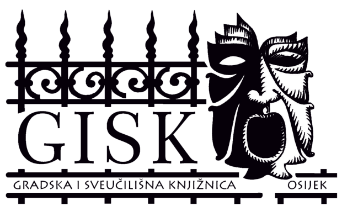 Sveučilište Josipa Jurja Strossmayera u OsijekuGRADSKA I SVEUČILIŠNA KNJIŽNICA OSIJEKHR   -  31000 OSIJEK,    Europska  avenija  24tel.**385(031)211-218, fax **385(031) 211-218OIB: 46627536930IBAN: HR6723400091110548337e-mail: gisko@gskos.hrWWW: www.gskos.unios.hrSlužba nabavePlan i program rada za 2022. godinu                       Služba nabave: Srđan Lukačević, viši knjižničarUvodPlaniranje je sastavni dio suvremenog procesa upravljanja, a podrazumijeva određivanje smjera za određeni sustav (program, uslugu, aktivnost) te vođenje tog sustava u tom smjeru. Strateško planiranje usmjereno je na širi kontekst ustanove te na njezine ciljeve i inicijative. Karakterizira ga, između ostalog, jasno definirana svrha institucije i uspostavljanje ciljeva i zadataka koji su u skladu s poslanjem ustanove. Strateško planiranje podrazumijeva poduzimanje najučinkovitijih radnji na najekonomičniji način, a rezultira korisnim i učinkovitim sustavom putem kojeg je moguće ustanoviti jesu li zadani ciljevi ostvareni. Strateško planiranje, dakle, usmjerava instituciju, i to na način da predstavlja njezin cilj, pojašnjava kako će ga postići i kako će znati je li ga postigla. Modeli suvremenog upravljanja stavljaju pred javne ustanove, uključujući i knjižnice, zahtjev za snošenjem odgovornosti za donesene odluke, osobito one koje se tiču novčanih sredstava. Iz tog je razloga prema Claytonu i Gormanu, strateško planiranje i u knjižnicama danas neophodno. Slijedom navedenog u nastavku će se prikazati plan i program nabave Gradske i sveučilišne knjižnice Osijek za 2021. godinu. Nabava građeRedoviti programisustavna i organizirana izgradnja zbirki i fondova u tiskanom i elektroničkom obliku; prihvat obveznog primjerka publikacija hrvatskih izdavača, temeljenog na Zakonu o knjižnicama iz 2020. sustavna identifikacija i nabava domaće i strane građe (sve vrste korisnika, sva znanstvena i stručna područja) konzultiranje općih i posebnih izvora u svrhu prijedloga za nabavunastavak prihvata i priprema donacija (dar) fizičkih i pravnih osobarazvrstavanje i odabir prinovljene građepriprema i distribucija građe u Odjel obradeizdavanje i pohrana popratne dokumentacije o građi (dostavnice, otpremnice, računi, popisi)izrada Kontrolnih listića o posjedovanju, načinu i količini nabave pojedinih naslovanastavak suradnje s Komisijom za nabavuizrada popisa viškova i raspačavanje građe zainteresiranim knjižnicamasustavna identifikacija i popunjavanje praznina u fondu kupnjom, zamjenom ili daromnastavak rada na praćenju izdavačke djelatnosti po kriteriju zavičajnostipraćenje Hrvatske retrospektivne bibliografijeodržavanje i izrada baze Deziderataizrada i održavanje baze podataka o pojedincima i ustanovama relevantnim za nabavu građereorganizacija rada Službe nabave (s obzirom na broj djelatnika i obujam poslovanja)rad na intenziviranju suradnje s većim brojem knjižnica u cilju popunjavanja knjižničnih fondova i razmjene građeStručno usavršavanje, edukacija, stručna suradnjasudjelovanje na stručnim skupovimasudjelovanje u programima trajne izobrazbe knjižničara u okviru centra za stalno usavršavanje knjižničara (CSSU)posjeti sajmovima knjigakontinuirana suradnja s izdavačima i distributerimaDodatni programi – Marketinški, promidžbeni, sponzorskiNastavak objava propagandnih tekstova ''Đelo od Gisko predstavlja nove naslove u knjižnici'' na web portalu osijek031Nastavak objavljivanja kolumni u Glasu Slavonije pod nazivom "Đelo od Gisko u "gostima""Uređivanje društvenih mreža GISKO – Facebook, Twitter, InstagramSuradnja s izdavačkim kućama – sponzoriranje programskih aktivnosti GISKO (najčitatelj – odrasli i djeca, nagradne igre i sl.)Suradnja s izdavačkim kućama – susreti s autorima, predstavljanje knjiga …